П О С Т А Н О В Л Е Н И Еот 12.02.2020   № 158г. МайкопО внесении изменений в постановление Администрации муниципального образования «Город Майкоп» от 12.12.2012 № 1082 «Об утверждении Административного регламента Администрации муниципального образования «Город Майкоп» по предоставлению муниципальной услуги «Выдача справки о составе семьи, справки с места жительства»В соответствии с Федеральным законом от 27.07.2010  № 210-ФЗ «Об организации предоставления государственных и муниципальных услуг» и постановлением Главы муниципального образования «Город Майкоп» от 28.02.2011  № 107 «О порядке разработки и утверждения административных регламентов предоставления муниципальных услуг муниципального образования «Город Майкоп», п о с т а н о в л я ю:1. Внести изменение в постановление Администрации муниципального образования «Город Майкоп» от 12.12.2012 № 1082 «Об утверждении Административного регламента Администрации муниципального образования «Город Майкоп» по предоставлению муниципальной услуги «Выдача справки о составе семьи, справки с места жительства» (в редакции постановлений Администрации муниципального образования «Город Майкоп» от 26.02.2013 № 113, от 09.04.2013 № 255, от 04.10.2013 № 732, от 27.12.2013 № 976, от19.03.2014 № 157, от 03.06.2014 № 390, от 24.09.2014 №656, от 12.11.2014№777,от 17.07.2015№ 466, от 29.06.2016 № 537, от 16.01.2018 № 12, от 27.06.2018 № 781, от 12.11.2018   № 1387, от 25.09.2019 № 1191), дополнив подпункт 1.3.1 пункта 1.3 абзацем следующего содержания:«Центр оказания услуг для бизнеса ГБУ РА «МФЦ»Адрес: г. Майкоп, ул. Пионерская, д. 324, строение 1.График работы: Пн.09.00 - 18.00 (перерыв: 13.00-13.48), Вт. 09.00 - 18.00 (перерыв: 13.00-13.48), Ср. 09.00 - 18.00 (перерыв: 13.00-13.48), Чт.09.00 - 18.00 (перерыв 13.00-13.48), Пт.09.00 - 17.00 перерыв 13.00-13.48). Суббота - выходной день. Воскресенье - выходной день.»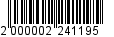 2. Опубликовать настоящее постановление в газете «Майкопские новости» и разместить на официальном сайте Администрации муниципального образования «Город Майкоп».3. Постановление «О внесении изменений в постановление Администрации муниципального образования «Город Майкоп» от 12.12.2012 № 1082 «Об утверждении Административного регламента Администрации муниципального образования «Город Майкоп» по предоставлению муниципальной услуги «Выдача справки о составе семьи, справки с места жительства» вступает в силу со дня его официального опубликования.Глава муниципального образования «Город Майкоп»                                                                                 А.Л. ГетмановАдминистрация муниципального образования «Город Майкоп»Республики Адыгея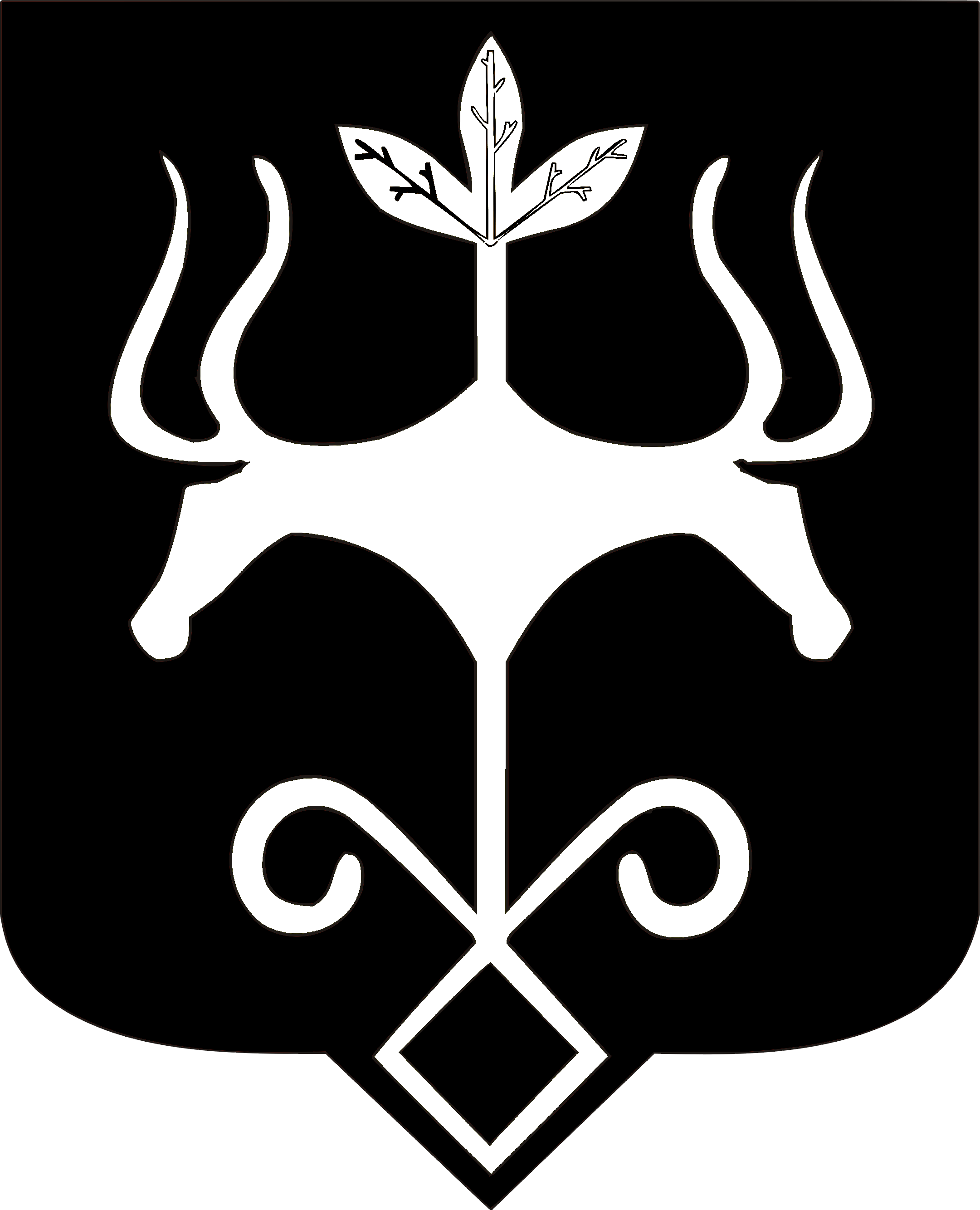 Адыгэ Республикэммуниципальнэ образованиеу «Къалэу Мыекъуапэ» и Администрацие